Publicado en Ciudad de México  el 12/09/2018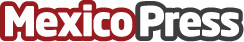  Seminuevos.com revoluciona el negocio de clasificados de autos online a través de su nueva marca Motorfy LatAm Autos a través de su principal  portal de clasificados Seminuevos.com y bajo la marca de Motorfy ofrece actualmente nuevos servicios relacionados a la compra y venta de vehículos. La empresa busca proveer con una gama de productos a los compradores de los más de 6.4 millones de autos usados vendidos en México al año. Los principales productos transaccionales en México bajo la marca de Motorfy  son garantía mecánica, financiamiento y seguro para autosDatos de contacto:Ana Andrade5566795838Nota de prensa publicada en: https://www.mexicopress.com.mx/seminuevos-com-revoluciona-el-negocio-de_1 Categorías: Internacional Automovilismo E-Commerce Ciudad de México Industria Automotriz http://www.mexicopress.com.mx